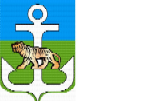 АДМИНИСТРАЦИЯЛАЗОВСКОГО МУНИЦИПАЛЬНОГО ОКРУГА ПРИМОРСКОГО КРАЯ______________________________________________________________ПОСТАНОВЛЕНИЕ18.03.2024                                                с. Лазо                                                   №208 О внесении изменений в постановление администрации Лазовского муниципального округа № 63 от 28.12.2020 «Об утверждении целевой программы «Информатизация деятельности администрации Лазовского муниципального округа на 2021-2026 годы»»Руководствуясь федеральными законами Российской Федерации от  09 февраля 2009 года №8-ФЗ «Об обеспечении доступа к информации о деятельности государственных органов и органов местного самоуправления», от 27 июля 2010 года № 210-ФЗ «Об организации предоставления государственных и муниципальных услуг», от 06.10.2003 N 131-ФЗ "Об общих принципах организации местного самоуправления в Российской Федерации" администрация Лазовского муниципального округа, решений Думы Лазовского муниципального округа Приморского края от 27.12.2023 г. № 462-МПА  «О внесении изменений в решение Думы Лазовского муниципального округа от 21.12.2022 г. № 355-МПА «О бюджете Лазовского муниципального округа  на 2023 год и плановый период 2024-2025 годов»», №455-МПА от 20.12.2023 г. «О бюджете Лазовского муниципального округа на 2024 год и плановый период 2025 и 2026 годов»    ПОСТАНОВЛЯЕТ:         1. Внести в постановление администрации Лазовского муниципального округа № 63 от 28.12.2020 «Об утверждении целевой программы «Информатизация деятельности администрации Лазовского муниципального округа на 2021-2026 годы» следующие изменения:         1.1. В таблицу паспорта программы по строке «Объем средств бюджета Лазовского муниципального округа на  финансирование  муниципальной программы и прогнозная оценка привлекаемых на  реализацию  ее  целей средств федерального,  краевого бюджетов, внебюджетных источников» изменить значения по 2023 году с суммы «3965,40» на «3476,80423», изменить значения по 2024 году с суммы «3410,24» на «2904,56896», изменить значения по 2025 году с суммы «3410,24» на «2381,74580», добавить значение на 2026 года «2381,74580»,  по строке общий объем финансирования мероприятий программы за счет средств бюджета Лазовского муниципального округа изменить значения с 21940,97 на  22299,95479 тыс. руб.; в разделе 6. Ресурсное обеспечение Программы изменить значения по 2023 году  с суммы «3965,40» на «3476,80423», изменить значения по 2024 году с суммы «3410,24» на «2904,56896», изменить значения по 2025 году с суммы «3410,24» на «2381,74580», добавить значение на 2026 года «2381,74580» по строке общая потребность в финансовых ресурсах на реализацию программных мероприятий из бюджета Лазовского муниципального округа оценивается изменить значения с 21940,97 на 22299,95479 тыс. руб.;	в таблицу паспорта  программы  Лазовского  муниципального округа «Информатизация деятельности администрации Лазовского муниципального округа на 2021-2026 годы» по строке «Объем средств бюджета Лазовского муниципального округа на  финансирование  программы и прогнозная оценка привлекаемых на  реализацию  ее  целей средств федерального, краевого бюджетов, внебюджетных источников» изменить значения  по 2023 году  с суммы «3965,40» на «3476,80423», изменить значения по 2024 году с суммы «3410,24» на «2904,56896», изменить значения по 2025 году с суммы «3410,24» на «2381,74580», добавить значение на 2026 года «2381,74580», по строке общий объем финансирования мероприятий муниципальной  программы  за счет средств бюджета округа изменить значения с  21940,97 на 22299,95479 тыс. руб.;в разделе 6. Ресурсное обеспечение реализации программы изменить значения по 2023 году  с суммы «3965,40» на «3476,80423», изменить значения по 2024 году с суммы «3410,24» на «2904,56896», изменить значения по 2025 году с суммы «3410,24» на «2381,74580», добавить значение на 2026 года «2381,74580»,  по строке общая потребность в финансовых ресурсах на реализацию программных мероприятий из бюджета  Лазовского  муниципального округа изменить значения с 21940,97 на 22299,95479 тыс. руб;             1.2. Приложение № 3, 4, 5  изложить в новой редакции. 1.3. Паспорт муниципальной программы Лазовского муниципального округа "Информатизация деятельности администрации Лазовского муниципального округа на 2021-2026 годы " изложить в новой редакции.2. Начальнику управления делами обеспечить размещение настоящего постановления на официальном сайте администрации Лазовского муниципального округа.Контроль за исполнением настоящего постановления оставляю за собой.Глава Лазовскогомуниципального округа                                                                       Ю.А.Мосальский Приложение 3 РЕСУРСНОЕ ОБЕСПЕЧЕНИЕРЕАЛИЗАЦИИ МУНИЦИПАЛЬНОЙ ПРОГРАММЫ ЗА СЧЕТ СРЕДСТВ БЮДЖЕТА ЛАЗОВСКОГО МУНИЦИПАЛЬНОГО ОКРУГА"Информатизация деятельности администрации Лазовского муниципального округа на 2021-2026 годы "                                                                                                           Приложение 4 ИНФОРМАЦИЯО РЕСУРСНОМ ОБЕСПЕЧЕНИИ МУНИЦИПАЛЬНОЙ ПРОГРАММЫ ЗА СЧЕТ СРЕДСТВ БЮДЖЕТА ЛАЗОВСКОГО  МУНИЦИПАЛЬНОГО ОКРУГА И ПРОГНОЗНАЯ ОЦЕНКА ПРИВЛЕКАЕМЫХ НА РЕАЛИЗАЦИЮ ЕЕ ЦЕЛЕЙ СРЕДСТВ ФЕДЕРАЛЬНОГО БЮДЖЕТА, КРАЕВОГО БЮДЖЕТА, БЮДЖЕТОВ ГОСУДАРСТВЕННЫХ ВНЕБЮДЖЕТНЫХ ФОНДОВ, ИНЫХ ВНЕБЮДЖЕТНЫХ ИСТОЧНИКОВ«Информатизация деятельности администрации Лазовского муниципального округа на 2021-2026 годы»Приложение 5 ПЛАНРЕАЛИЗАЦИИ МУНИЦИПАЛЬНОЙ ПРОГРАММЫ" Информатизация деятельности администрации Лазовского муниципального округа на 2021-2026 годы "N  
п/пНаименование  
  программы,   
  отдельного   
  мероприятияОтветственный
исполнитель, 
соисполнителиКод бюджетной   
  классификацииКод бюджетной   
  классификацииКод бюджетной   
  классификацииКод бюджетной   
  классификацииРасходы бюджета Лазовского  муниципального округа    (тыс. руб.), годыРасходы бюджета Лазовского  муниципального округа    (тыс. руб.), годыРасходы бюджета Лазовского  муниципального округа    (тыс. руб.), годыРасходы бюджета Лазовского  муниципального округа    (тыс. руб.), годыРасходы бюджета Лазовского  муниципального округа    (тыс. руб.), годыРасходы бюджета Лазовского  муниципального округа    (тыс. руб.), годыN  
п/пНаименование  
  программы,   
  отдельного   
  мероприятияОтветственный
исполнитель, 
соисполнителиГРБС Рз 
Пр ЦСР ВР 2021 год2022 год2023 год2024 год2025 год2026 год12345678910111213"Информатизация деятельности администрации Лазовского муниципального округа на 2021-2026 годы ""Информатизация деятельности администрации Лазовского муниципального округа на 2021-2026 годы ""Информатизация деятельности администрации Лазовского муниципального округа на 2021-2026 годы ""Информатизация деятельности администрации Лазовского муниципального округа на 2021-2026 годы ""Информатизация деятельности администрации Лазовского муниципального округа на 2021-2026 годы ""Информатизация деятельности администрации Лазовского муниципального округа на 2021-2026 годы ""Информатизация деятельности администрации Лазовского муниципального округа на 2021-2026 годы ""Информатизация деятельности администрации Лазовского муниципального округа на 2021-2026 годы ""Информатизация деятельности администрации Лазовского муниципального округа на 2021-2026 годы ""Информатизация деятельности администрации Лазовского муниципального округа на 2021-2026 годы ""Информатизация деятельности администрации Лазовского муниципального округа на 2021-2026 годы ""Информатизация деятельности администрации Лазовского муниципального округа на 2021-2026 годы "Информатизация деятельности администрации Лазовского муниципального округа на 2021-2026 годы Отдел автоматизированных систем управленияФинансово-экономическое управлениеОтдел по учёту и отчётности6713,234441,863476,804232904,568962381,745802381,74580Программа «Информатизация деятельности администрации Лазовского муниципального округа на 2021-2026 годыПрограмма «Информатизация деятельности администрации Лазовского муниципального округа на 2021-2026 годывсего, в том числе:6713,234441,863476,804232904,568962381,745802381,74580Программа «Информатизация деятельности администрации Лазовского муниципального округа на 2021-2026 годыПрограмма «Информатизация деятельности администрации Лазовского муниципального округа на 2021-2026 годыОтдел автоматизированных систем управления  (Оборудование рабочих мест специалистов администрации радиоэлектронной продукцией)821011301001240502442212,10487,70427,4640,000,000,00Программа «Информатизация деятельности администрации Лазовского муниципального округа на 2021-2026 годыПрограмма «Информатизация деятельности администрации Лазовского муниципального округа на 2021-2026 годыДума Лазовского муниципального округа(Оборудование рабочих мест специалистов администрации радиоэлектронной продукцией)82501030100124050244533,810,000,000,000,000,00Программа «Информатизация деятельности администрации Лазовского муниципального округа на 2021-2026 годыПрограмма «Информатизация деятельности администрации Лазовского муниципального округа на 2021-2026 годыОтдел по учёту и отчётности(Оплата услуг по предоставлению Интернет-сети и услуг связи)82101130100124030244738,47717,65731,750750,75000615,61500615,61500Программа «Информатизация деятельности администрации Лазовского муниципального округа на 2021-2026 годыПрограмма «Информатизация деятельности администрации Лазовского муниципального округа на 2021-2026 годыОтдел автоматизированных систем управления  (Техническое и программное обеспечение администрации Лазовского муниципального округа)821011301001240202441494,321139,99624,762468,69000384,32580384,32580Программа «Информатизация деятельности администрации Лазовского муниципального округа на 2021-2026 годыПрограмма «Информатизация деятельности администрации Лазовского муниципального округа на 2021-2026 годыОтдел автоматизированных систем управления  (Обеспечение бесперебойного функционирования официального сайта администрации  Лазовского муниципального округа)8210113010012404024442,2127,950,000,000,000,00Программа «Информатизация деятельности администрации Лазовского муниципального округа на 2021-2026 годыПрограмма «Информатизация деятельности администрации Лазовского муниципального округа на 2021-2026 годыФинансово-экономическое управление(Техническое и программное обеспечение администрации Лазовского муниципального округа)824010601001240202441090,001173,951278,50080 1335,128961094,805001094,80500Финансово-экономическое управление(Оплата услуг по предоставлению Интернет-сети и услуг связи)82401060100124030244452,32780,00243,32743300,00000246,00000246,00000Финансово-экономическое управление(Оборудование рабочих мест специалистов администрации радиоэлектронной продукцией)82401060100124050244150,00114,62171,0050,0041,0041,00  №  п/пНаименование  программы, отдельного    мероприятияИсточники      ресурсного    обеспеченияОценка расходов (тыс. руб.), годыОценка расходов (тыс. руб.), годыОценка расходов (тыс. руб.), годыОценка расходов (тыс. руб.), годыОценка расходов (тыс. руб.), годыОценка расходов (тыс. руб.), годы  №  п/пНаименование  программы, отдельного    мероприятияИсточники      ресурсного    обеспечения2021 2022 2023202420252026Программа "Информатизация деятельности администрации Лазовского муниципального округа на 2021-2026 годы"Программа "Информатизация деятельности администрации Лазовского муниципального округа на 2021-2026 годы"Всего:    6713,234441,863476,804232904,568962381,745802381,74580Программа "Информатизация деятельности администрации Лазовского муниципального округа на 2021-2026 годы"Программа "Информатизация деятельности администрации Лазовского муниципального округа на 2021-2026 годы"федеральный бюджет (субсидии, субвенции, иные межбюджетные трансферты)      -----Программа "Информатизация деятельности администрации Лазовского муниципального округа на 2021-2026 годы"Программа "Информатизация деятельности администрации Лазовского муниципального округа на 2021-2026 годы"краевой бюджет   -----Программа "Информатизация деятельности администрации Лазовского муниципального округа на 2021-2026 годы"Программа "Информатизация деятельности администрации Лазовского муниципального округа на 2021-2026 годы"бюджет Лазовского  муниципального округа 6713,234441,863476,804232904,568962381,745802381,74580Программа "Информатизация деятельности администрации Лазовского муниципального округа на 2021-2026 годы"Программа "Информатизация деятельности администрации Лазовского муниципального округа на 2021-2026 годы"иные внебюджетные источники        -----1.1Техническое и программное обеспечение администрации Лазовского муниципального округаСопровождение новых версий программного обеспечения бухгалтерии администрации Лазовского муниципального округа, Консультант-Плюс, БЭСТ, VipNet, Барс-Аренда, Почтовый агент, Контур-ЭкстернПриобретение средств защиты информацииПриобретение иного программного обеспечения для выполнения требований действующего законодательства Российской Федерации и инструкций, направляемых администрацией Приморского краяОбеспечение бесперебойного функционирования официального сайта администрации  Лазовского муниципального округаПредоставление неисключительного права на использование ПК «Формирование консолидированной бюджетной и произвольной отчетности Свод-СМАРТПредоставление неисключительного права на использование ПК «Составление и исполнение доходов и расходов бюджетов субъектов, ЗАТО и муниципальных образований в технологии СМАРТ с базовым функционалом по исполнению бюджета»Выполнение плановой смены и покупка электронно-цифровых подписей сотрудников администрации Лазовского муниципального округаПредоставление неисключительного права на использование антивируса (продление лицензии)Оказание услуги по продлению срока действия, ранее приобретённого кода доступа к базе данных для бюджетных, казённых и автономных учрежденийОборудование рабочих мест специалистов администрации радиоэлектронной продукциейВсего:   5522,442313,94 1903,262801803,818961479,130801479,130801.1Техническое и программное обеспечение администрации Лазовского муниципального округаСопровождение новых версий программного обеспечения бухгалтерии администрации Лазовского муниципального округа, Консультант-Плюс, БЭСТ, VipNet, Барс-Аренда, Почтовый агент, Контур-ЭкстернПриобретение средств защиты информацииПриобретение иного программного обеспечения для выполнения требований действующего законодательства Российской Федерации и инструкций, направляемых администрацией Приморского краяОбеспечение бесперебойного функционирования официального сайта администрации  Лазовского муниципального округаПредоставление неисключительного права на использование ПК «Формирование консолидированной бюджетной и произвольной отчетности Свод-СМАРТПредоставление неисключительного права на использование ПК «Составление и исполнение доходов и расходов бюджетов субъектов, ЗАТО и муниципальных образований в технологии СМАРТ с базовым функционалом по исполнению бюджета»Выполнение плановой смены и покупка электронно-цифровых подписей сотрудников администрации Лазовского муниципального округаПредоставление неисключительного права на использование антивируса (продление лицензии)Оказание услуги по продлению срока действия, ранее приобретённого кода доступа к базе данных для бюджетных, казённых и автономных учрежденийОборудование рабочих мест специалистов администрации радиоэлектронной продукциейфедеральный бюджет (субсидии, субвенции, иные межбюджетные трансферты)      -----1.1Техническое и программное обеспечение администрации Лазовского муниципального округаСопровождение новых версий программного обеспечения бухгалтерии администрации Лазовского муниципального округа, Консультант-Плюс, БЭСТ, VipNet, Барс-Аренда, Почтовый агент, Контур-ЭкстернПриобретение средств защиты информацииПриобретение иного программного обеспечения для выполнения требований действующего законодательства Российской Федерации и инструкций, направляемых администрацией Приморского краяОбеспечение бесперебойного функционирования официального сайта администрации  Лазовского муниципального округаПредоставление неисключительного права на использование ПК «Формирование консолидированной бюджетной и произвольной отчетности Свод-СМАРТПредоставление неисключительного права на использование ПК «Составление и исполнение доходов и расходов бюджетов субъектов, ЗАТО и муниципальных образований в технологии СМАРТ с базовым функционалом по исполнению бюджета»Выполнение плановой смены и покупка электронно-цифровых подписей сотрудников администрации Лазовского муниципального округаПредоставление неисключительного права на использование антивируса (продление лицензии)Оказание услуги по продлению срока действия, ранее приобретённого кода доступа к базе данных для бюджетных, казённых и автономных учрежденийОборудование рабочих мест специалистов администрации радиоэлектронной продукциейкраевой бюджет   -----1.1Техническое и программное обеспечение администрации Лазовского муниципального округаСопровождение новых версий программного обеспечения бухгалтерии администрации Лазовского муниципального округа, Консультант-Плюс, БЭСТ, VipNet, Барс-Аренда, Почтовый агент, Контур-ЭкстернПриобретение средств защиты информацииПриобретение иного программного обеспечения для выполнения требований действующего законодательства Российской Федерации и инструкций, направляемых администрацией Приморского краяОбеспечение бесперебойного функционирования официального сайта администрации  Лазовского муниципального округаПредоставление неисключительного права на использование ПК «Формирование консолидированной бюджетной и произвольной отчетности Свод-СМАРТПредоставление неисключительного права на использование ПК «Составление и исполнение доходов и расходов бюджетов субъектов, ЗАТО и муниципальных образований в технологии СМАРТ с базовым функционалом по исполнению бюджета»Выполнение плановой смены и покупка электронно-цифровых подписей сотрудников администрации Лазовского муниципального округаПредоставление неисключительного права на использование антивируса (продление лицензии)Оказание услуги по продлению срока действия, ранее приобретённого кода доступа к базе данных для бюджетных, казённых и автономных учрежденийОборудование рабочих мест специалистов администрации радиоэлектронной продукциейбюджет Лазовского муниципального округа     5522,442313,94 1903,262801803,818961479,130801479,130801.1Техническое и программное обеспечение администрации Лазовского муниципального округаСопровождение новых версий программного обеспечения бухгалтерии администрации Лазовского муниципального округа, Консультант-Плюс, БЭСТ, VipNet, Барс-Аренда, Почтовый агент, Контур-ЭкстернПриобретение средств защиты информацииПриобретение иного программного обеспечения для выполнения требований действующего законодательства Российской Федерации и инструкций, направляемых администрацией Приморского краяОбеспечение бесперебойного функционирования официального сайта администрации  Лазовского муниципального округаПредоставление неисключительного права на использование ПК «Формирование консолидированной бюджетной и произвольной отчетности Свод-СМАРТПредоставление неисключительного права на использование ПК «Составление и исполнение доходов и расходов бюджетов субъектов, ЗАТО и муниципальных образований в технологии СМАРТ с базовым функционалом по исполнению бюджета»Выполнение плановой смены и покупка электронно-цифровых подписей сотрудников администрации Лазовского муниципального округаПредоставление неисключительного права на использование антивируса (продление лицензии)Оказание услуги по продлению срока действия, ранее приобретённого кода доступа к базе данных для бюджетных, казённых и автономных учрежденийОборудование рабочих мест специалистов администрации радиоэлектронной продукциейиные внебюджетные источники бюджет Лазовского муниципального округа   бюджет Лазовского муниципального округа                  -              -27,95602,32             -0,00598,46400        -0,0050,00000           -0,0041,000000,0041,000001.2Оплата услуг по предоставлению Интернет-сети и услуг связиВсего:       1190,791497,65975,077431050,75000861,61500861,615001.2Оплата услуг по предоставлению Интернет-сети и услуг связифедеральный бюджет (субсидии, субвенции, иные межбюджетные трансферты)      ------1.2Оплата услуг по предоставлению Интернет-сети и услуг связикраевой бюджет   ------1.2Оплата услуг по предоставлению Интернет-сети и услуг связибюджет Лазовского муниципального округа 1190,79 1497,65975,077431050,75000861,61500861,615001.2Оплата услуг по предоставлению Интернет-сети и услуг связииные внебюджетные источники        ------N 
п/пНаименование 
программы, отдельного мероприятия
Ответственный
исполнитель, 
соисполнителиСрокСрокОжидаемый    
непосредственный
   результат (краткое    
   описание)Объем     
финансирования
 (тыс. руб.)N 
п/пНаименование 
программы, отдельного мероприятия
Ответственный
исполнитель, 
соисполнители  начала 
реализацииокончания 
реализацииОжидаемый    
непосредственный
   результат (краткое    
   описание)Объем     
финансирования
 (тыс. руб.)1234567Программа " Информатизация деятельности администрации Лазовского муниципального округа на 2021-2026 годы "Программа " Информатизация деятельности администрации Лазовского муниципального округа на 2021-2026 годы "Программа " Информатизация деятельности администрации Лазовского муниципального округа на 2021-2026 годы "Программа " Информатизация деятельности администрации Лазовского муниципального округа на 2021-2026 годы "Программа " Информатизация деятельности администрации Лазовского муниципального округа на 2021-2026 годы "Программа " Информатизация деятельности администрации Лазовского муниципального округа на 2021-2026 годы "Программа " Информатизация деятельности администрации Лазовского муниципального округа на 2021-2026 годы "1.Информатизация деятельности администрации Лазовского муниципального округа на 2021-2026 годыОтдел автоматизированных систем управленияФинансово-экономическое управлениеОтдел по учёту и отчётности2021 год2026 годПоддержание в актуальном состоянии программно-технической среды. Требуется обеспечение информационной безопасности сертифицированными средствами защиты информации.22299,95479